Publicado en Barcelona el 16/09/2022 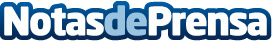 TOMAS COLOMER inicia su colaboración con la consultoría CEDEC con el objetivo de afianzar su crecimiento TOMAS COLOMER es una histórica empresa familiar fundada en 1870 cuya actividad empresarial se centra en la venta de joyas y relojes de alta gama. Con dos establecimientos ubicados en Granollers y Barcelona, su impecable trayectoria, avalada por sus más de 150 años de historia y cuatro generaciones al frente del negocio, hacen de esta empresa todo un referente en su sectorDatos de contacto:CEDEC, S.A.Gabinete de Prensa930330101Nota de prensa publicada en: https://www.notasdeprensa.es/tomas-colomer-inicia-su-colaboracion-con-la_1 Categorias: Nacional Finanzas Emprendedores Recursos humanos Servicios Técnicos Otros Servicios Consultoría http://www.notasdeprensa.es